TABELE TOLERANCJI - ISO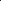 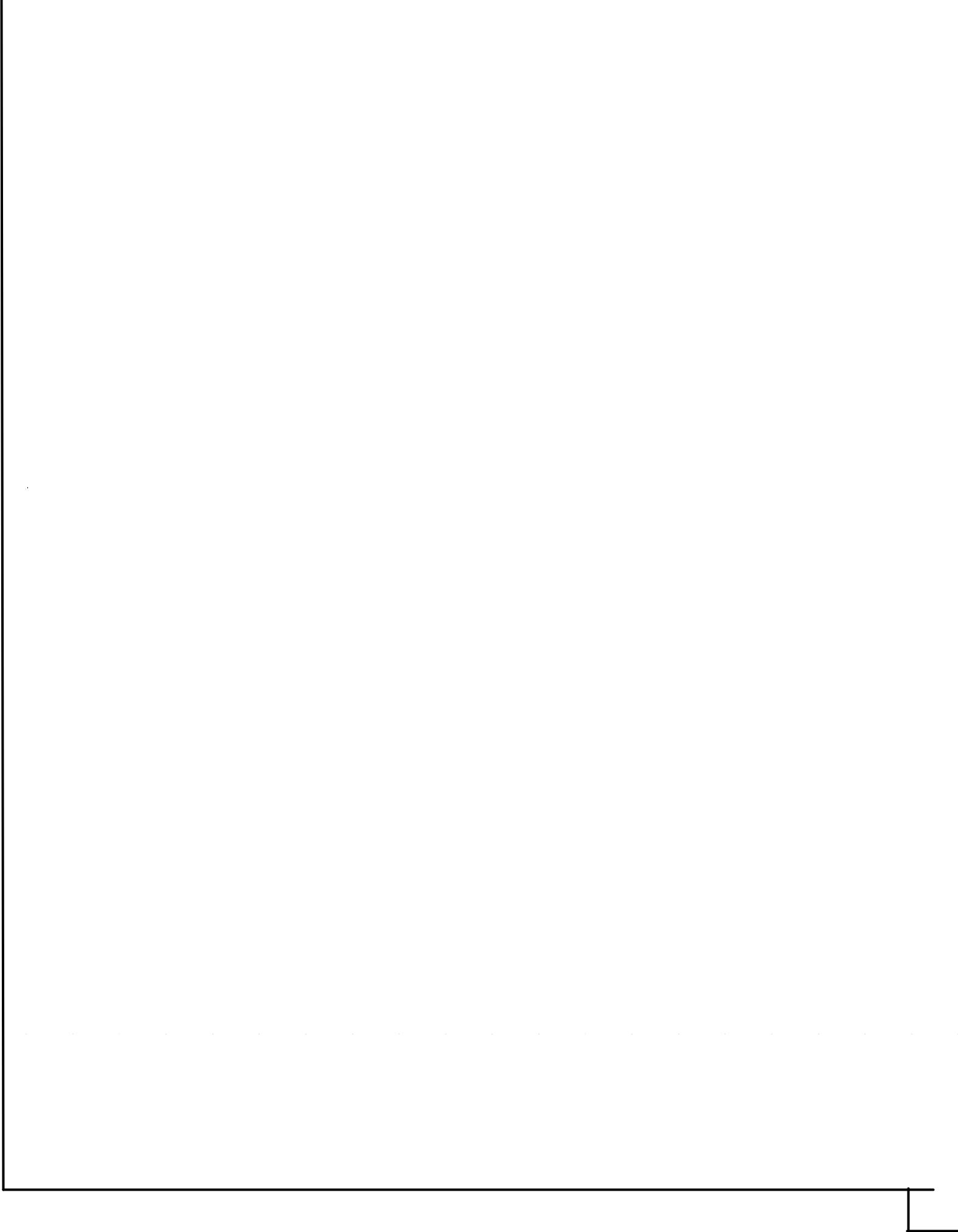 53ŚREDNICE ZEWNĘTRZNEŚREDNICE ZEWNĘTRZNEŚREDNICE ZEWNĘTRZNEŚREDNICE ZEWNĘTRZNEŚREDNICE ZEWNĘTRZNEŚREDNICE ZEWNĘTRZNEŚREDNICE ZEWNĘTRZNEWYMIARY W µM = 0,001WYMIARY W µM = 0,001WYMIARY W µM = 0,001WYMIARY W µM = 0,001WYMIARY W µM = 0,001WYMIARY W µM = 0,001WYMIARY W µM = 0,001WYMIARY W µM = 0,001Zakres wZakres wZakres wKlasa tolerancjiKlasa tolerancjiKlasa tolerancjiKlasa tolerancjimmmmmmf6f7g6h3h4h5h6h8h9j6js4js6js9k5k6m5m6n6od0-6-6-2000000+4+1,53++12+4+6+6+8+10do3-12-12-8-2-3-4-6-14-25-2-1,5-3-1200+2+2+4od3-10-10-4000000+6+2+4+15+6+9+9+12+16do6-18-22-12-2,5-4-5-8-18-30-2-2-4-15+1+1+4+4+8od6-13-13-5000000+7+2+4,5+18+7+10+12+15+19do10-22-26-14-2,5-4-6-9-22-36-2-2-4,5-18+1+1+6+6+10od10-16-16-6000000+8+2,5+5,5+21+9+12+15+18+23do18-27-34-17-3-5-8-11-27-43-3-,25-5,5-21+1+1+7+7+12od18-20-20-7000000+9+3+6,5+26+11+15+17+21+28do30-33-41-20-4-6-9-13-33-52-4-3-6,5-26+2+2+8+8+15od30-25-25-9000000+113,5+8+31+13+18+20+25+33do50-41-50-25-4-7-11-16-39-62-5-3,5-8-31+2+2+9+9+17od50-30-30-10000000+12+49,5+37+15+21+24+30+39do80-49-60-29-5-8-13-19-46-74-7-4-9,5-37+2+2+11+11+20od80-36-36-12000000+13+5+11+43+18+25+28+35+45do120-58-71-34-6-10-15-22-54-87-9-5-11-43+3+3+13+13+23ŚREDNICE WEWNĘTRZNEŚREDNICE WEWNĘTRZNEŚREDNICE WEWNĘTRZNEŚREDNICE WEWNĘTRZNEŚREDNICE WEWNĘTRZNEŚREDNICE WEWNĘTRZNEŚREDNICE WEWNĘTRZNEWYMIARY W µM = 0,001WYMIARY W µM = 0,001WYMIARY W µM = 0,001WYMIARY W µM = 0,001WYMIARY W µM = 0,001WYMIARY W µM = 0,001WYMIARY W µM = 0,001WYMIARY W µM = 0,001WYMIARY W µM = 0,001Zakres wZakres wZakres wKlasa tolerancjiKlasa tolerancjiKlasa tolerancjiKlasa tolerancjimmmmmmE8F7G5H5H6H7H8H9H10H11J7JS5K6K7M6M7P6P7od0+28+16+6+4+6+10+14+25+40+60+4+200-2-2-6-6do3+14+6+20000000-6-2-6-10-8-12-12-16od3+38+22+9+5+8+12+18+30+48+75+6+2,5+2+3-10-9-8do6+20+10+40000000-6-2,5-6-9-9-12-17-20od6+47+28+11+6+9+15+22+36+58+90+8+3+2+5-30-12-9do10+25+13+50000000-7-3-7-10-12-15-21-24od10+59+34+14+8+11+18+27+43+70+110+10+4+2+6-40-15-11do18+32+16+60000000-8-4-9-12-15-18-26-29od18+73+41+16+9+13+21+33+52+84+130+12+4,5+2+6-40-18-14do30+40+20+70000000-9-4,5-11-15-17-21-31-35od30+89+50+20+11+16+25+39+62+100+160+14+5,5+3+7-40-21-17do50+50+25+90000000-11-5,5-13-18-20-25-37-42od50+106+60+23+13+19+30+46+74+120+190+18+6,5+4+9-50-26-21do80+60+30+100000000-12-6,5-15-21-24-30-45-51od80+125+71+27+15+22+35+54+87+140+220-22+7,5+4+10-60-30-24do120+72+36+120000000-13-7,5-18-25-28-35-52-59